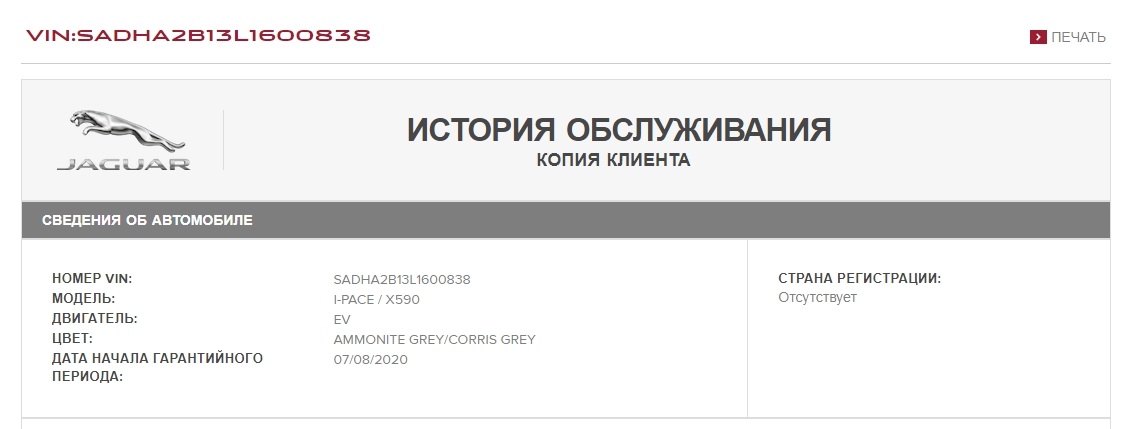 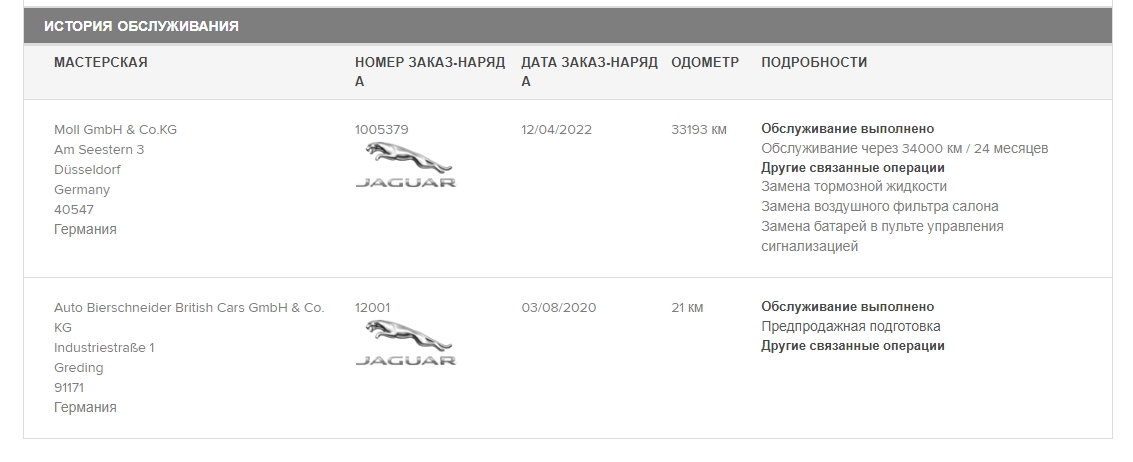 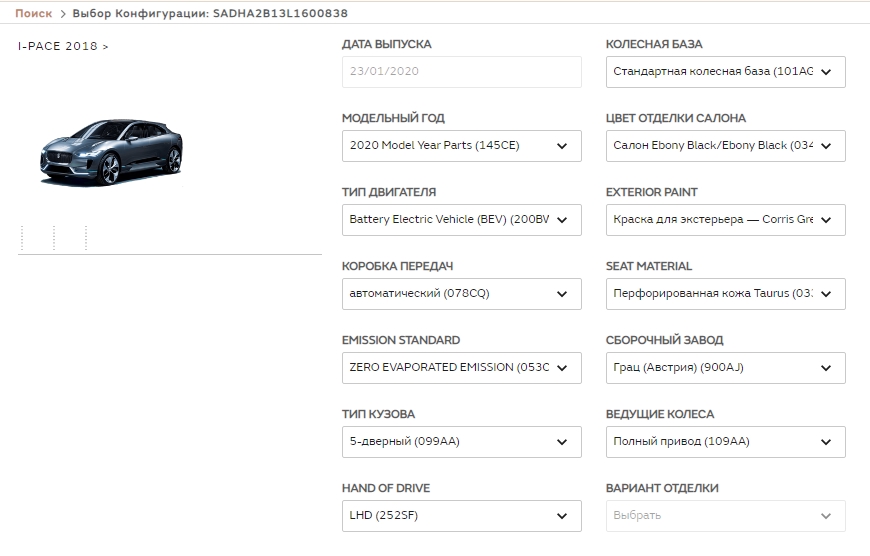 MINOR FEATURE FAMILYMINOR FEATUREDerivative BadgesКузовная эмблема - SE (057NO)Engine Power Sourceмощность двигателя 400 л.с./700 Н·м (152CR)Exterior PacksExt Pack Black (032MB)IP-контрастный цветПнл.приб.контрастн.-Ebony Black (038DL)ISOFIX FrontСистема точечных креплений Isofix — для переднего пассажирского сиденья (026EC)In Car Entertainment / SpeakersАудиосистема выс.уровня - 600 Вт (025LM)Interior Light GroupФоновое освещение салона - Premium (064FC)KSK - Жгут проводов панели приборовCCR INSTRUMENT PANEL HARNESS (219AA)Navigation (Umbrella)навигационная система (087AU)Protection Group - ExteriorВнешняя защита кат. 1 (077BA)Seat Front HeatingОбогр.сиден.-водит./пасс. (033BV)Seat Front Lumbar/ BolsterБез поясничн.опоры сиденья водителя (033TD)Tyre Sizeлетние шины 245/50 R20 105V (031UD)Wheel Alloy / Steel Variant20 Стиль 5068 "Черный глянец" (031QE)Автоматизированная парковочная системаСист.авто.перпендикулярн.парковки (086HA)Аккумуляторная батарея для электромотораEV BATTERY - 58 A/H (021EH)Активная заслонка решетки радиатораАктивная заслонка решетки радиатора (064FU)Аптечка первой помощиБез аптечки первой помощи (056AA)Атермальное лобовое стеклоатермальное лобовое стекло (047EB)Байду КарлайфБез Baidu Carlife (183HA)Безопасный телематический пакет (зонтик)incontrol secure на гарантийный период (011AE)Блок УправлениЯ СкоростьюАдаптивный круиз-контроль + режим стоп/старт (065AM)Бортовой блок Wi-Fiсвязь стандарта 3G (025RC)Буксировочное оборудованиеБуксир.пдгтвк/крпл.велосипед.Европа (028ET)Вариант брендаJaguar (100JG)Вещевой ящичек - с регулируемой температуройСо стандартным перчаточным ящиком (030DL)Водительское сиденье - тяжелый грузовой автомобильСиденье водителя Sports (033MC)Главный блок мультимедийной системыГлав.мод.инф.-разв.сист.NGI сред.ур (025NE)Датчик - наличия пассажираС датчиком наличия пассажира (030NW)Датчик дождя - передний со стеклоочистителемДатчик осадков омывателя лоб.стекла (030CQ)Датчик очистителя воздухаС датчиком очистки возд. (022FA)Датчики давления в шинахС датчиками давления в шинах (062AD)Два наружных зеркалаЗрклЭлПривОбгрПамтьСклЭлхрмВстрФнрь (030NL)Дверной стежокLess Door Stitch (089EA)Двухцветная окраска кузоваС крышей в цвет кузова (080AC)Демпфирование, исполнительные устройстваБез адаптивной амортизации вибраций (027CZ)Дифференциал задней осиОткрытый дифференциал заднего моста с системой перераспределения тяги TVBB (027DH)Дополнительные охранные системыЭкстр.сирена без рзрвн.аккум.питан. (076ER)Доступ в автомобильБез ключа активации мультимедийной системы (066CZ)Задние бамперы CCRCCR - Задние бамперы (215AA)Задние экраны мультимедийной системыБез экрана задней развлекат.системы (129XX)Задний откидной бортВерх.секция зад.двери с эл.приводом (070AV)Зарядная база для телефона - задняяБез беспроводной зарядки для CE-устройств (171AA)Зарядное устройство для электромобиляConventional Electric Vehicle Charger (021GA)Зарядный кабельЗарядный кабель — режим 3 (вариант 2) (021QC)Зарядный кабель — режим 2 (зонтик)Charging Cables - Mode 2 Basic (188KA)Зарядный кабель — режим 3 (зонтик)Charging Cable - Mode 3 (188LB)Зарядный провод - электрическая батареяДвойная зарядная розетка пост./перем. тока, Тип 2 Combo (095SI)Заслонки дверного замказаслонки дверного замка (102AF)Звуковое устройство предупреждения о превышении скоростиБез звукового предупр.о скорости (038ZZ)Зеркало - тип наружного стеклаВыпуклое зеркало - 2 1400ММ (031BG)Знаки аварийной остановкиБез доп. предупреждающего дисплея (056BY)Изменение высоты крышиС модернизированн. панорамн. крышей (041CX)Интеллектуальная система помощи при экстренном торможенииСистема автономного экстренного торможения — Уровень 3, Cty & URB+PED+CYC (065ED)Интеллектуальный аварийный тормозINTELLIGENT EMERGENCY BRAKING (087CB)Интервал обслуживания (время)SERVICE TIME, 24 MONTHS (056DD)Интервал обслуживания (расстояние)SERVICE DISTANCE 34,000 KM (056EG)Интерьер с контрастной прошивкойСтрочка Light Oyster (033PQ)Кабельное зарядное устройствоCABLE CHARGER BOX 7KW (095BB)Кабина безопасности KSKKSK Cabin Harness (220AA)КамераНеподвижн.камера задн.вида (086FA)Камера, направленная впередКамера, обращенная вперёд (086IB)Качество воздуха в салонеКач-во воздуха в салоне, ионизация (022GB)Климатический пакетCold Climate Pack (017CA)Кнопка экстренного вызоваСОС / Вызов помощи (025QF)Кокпит, CCRКабина CCR (210AA)Коленный протекторза исключением коленного протектора (026AR)Комбинации функций сиденья (зонтик)10-way Htd Elc Mem Frt St/ 60:40 (300BT)Комплект декоративных салонных накладокВнутренн.отделка шпоном Gloss Black (088JI)Комплект сеток багажного отделенияС багажной сеткой (026EU)Кондиционирование воздухаС передн.комфорт. конд.возд.(IHKA) (022AY)Критерии лобового удараБез учета критериев травм головы (026BK)Кронштейн предупредительного фонаряБез кроншт. предупр.сигнала (116AZ)Крышка бачка с тормозной жидкостьюКрышка бачка тормозной жидкости — с пиктограммой (096EB)Лицевая строчкаМеньше контрастных стежков I/P (038JF)Лобовое Стекло С ОбогревомС обогревом лобового стекла (040AK)Материал дверной отделочной панелиДверная панель с отделкой из ПВХ (080NC)Механизм изменения наклона заднего сиденьяБез мех-ма наклона заднего сиденья (033LV)Модельный рядJAGUAR - BAT ELEC VEH (300SD)Мониторинг состояния водителяМониторинг усталости водителя (086DH)Мультимедийная / телематическая системаМодуль TCU - Остальные регионы (025QA)Навигационные данные для регионаНавигационн.данные - Рег.1 - Европа (087XL)Нагреватель наружного воздухаСистема предварительного кондиционирования без обогревателя, работающего на топливе (043BN)Неконтролируемая подпискаПриложение InControl Remote (011BJ)Нижняя боковина заднего бампераНижнее обрамление задн.бамп. Black (080GB)Нота электрического сигналаДвухнотный электр.звуковой сигнал (076CW)Обивка потолка CCRОбшивка передней части - CCR (217AA)Обивки потолкаОбшивка потолка Light Oyster (032FE)Обнаружение заднего выходаСистема предупреждения при высадке (074PZ)Оборудование для зарядкиОборудование для зарядки — вариант 54 (базовое) (021LV)Обшивка двери CCRПанель двери CCR (216AA)ОгнетушительБез огнетушителя (035AA)Основание панели для переднего номерного знакаПанель передн.номерн.знака-ROW (056BB)Отделка бокового зеркалаС наружн.зеркалом в цвет кузова (030BS)Отделка салонаОтделка салона - Morzine (088HH)Отделочный элемент переднего номерного знакаБез панели заднего номерного знака (056BK)Пакет ExclusiveLESS Extended Leather Pack (032HK)Пакет демонстрационных спецификацийLESS Demo Specification Pack (021KA)Пакет для курящихБез комплекта для курильщиков (094AB)Пакет смартфоновLESS Smartphone Pack (186AZ)Пакеты InControlLESS Telematics (011CJ)Пакеты внутренней отделкиБез комплекта оборудования салона (261AA)Пакеты внутренней средыInterior Enviroment Pack 15 (300GP)Пакеты дисков ADASLESS Drive Pack (017TC)Пакеты услугСервисный пакет на 3 года для Европы/России (036AC)Панель управления лицевой сторонойпанель управления с максимальной комплектацией (181AB)Парковочный столбикС боковым парковочным ограждением (036MB)Передние бамперы CCRCCR - Передние бамперы (214AA)Передние подголовникиручная установка переднего подголовника (033DN)Передние подогреваемые сопла омывателяС обогревом форсунок омывателя (040AQ)Передний бамперглянцевый черный передний бампер (080FK)Передняя дверь, защитная накладка порогаПолир.накл.передн.порогов двер. (048BM)Подготовка к буксировке / держатель для велосипедов (зонт)Tow Prep/Bike Carrier (028KB)Подлокотник центрального заднего сиденьяЗадн.центр.подлок.подставк.напитк. (033LM)Подогреваемые рулевые колесаС обогреваемым рулевым колесом (032DV)Подушка безопасности передней стенки кузоваАктивный капот c подушкой безопасности ветрового стекла (050BD)Позиции префикса VIN 1-3VIN prefix positions 1-3 - SAD (138AD)Позиция префикса VIN 7VIN prefix position 7 - B (142AB)Позиция префикса VIN 9VIN prefix position 9 - ? (check digit) (144BC)Предупреждающая этикетка для запасного колесаLess Spare Wheel Warning Label (096VA)Префикс VIN позиция 10Vin prefix position 10 - L (145BM)Префикс VIN позиция 11VIN prefix position 11 - 1 (146AT)Префикс VIN позиция 4VIN prefix position 4 - H (139AW)Префикс VIN позиция 5VIN prefix position 5 - A (140AR)Префикс VIN позиция 6VIN prefix position 6 - 2 (141AY)Префикс VIN позиция 8VIN prefix position 8 - 1 (143BF)Привод блокировки втягивающего устройства для ремня безопасностиПиротехн.преднатяж.ремня безоп. LHD (026FK)Приводные валыПолуось, тип 2 (027MJ)Производители шинШины Goodyear (029CJ)Производные пакеты X590 (DPACKS)SE 400PS Auto 90kWh (590AE)Противобуксовочная система контроля тягиЗимний режим JDO/режим DYN (088IL)Противоугонные замки зажигания на рулевой колонкеС фиксируемой рулевой колонкой (049AS)Регион MapcareMapCare — Европа/Россия, 3 года (095RD)Регулировка сидений - для всех сиденийСид.вод./пасс.эл/прив./функц.пам. (033IP)Рельсы для багажного отделенияБез системы удерживания багажа (135AJ)Руководство по эксплуатацииРуководство по эксплуатации на немецком языке (002AY)Самоуплотняющиеся шиныINSTANT MOBILITY SYSTEM (030JB)Секретные колесные гайкиНестопор. барашковые гайки (055AF)Сертификационный ярлык "Е"Сертификационный ярлык 'E' (096TL)Сиденья CCRСиденья CCR (212AA)Система Android AutoСистема Android Auto (183CB)Система Apple CarplayApple CarPlay (183AB)Система ОмываниЯ ФарС омывателем фар (064BV)Система бесключевого доступаПассивный бесключевой вход/запуск (066AC)Система голосового управленияСистема голосового ввода (025EZ)Система дверной защелкиЗащелка с электропр. двойной блокир (076EI)Система мониторинга слепых зонсистема мониторинга слепых зон (086GM)Система навигацииС навигационной системой (025OA)Система помощи при движении задним ходомОбнаруж.а/м при движ.задним ходом (086KB)Система помощи при парковкеСистема помощи при парковке 360 (189AF)Система помощи при парковкеСистема помощи при парковке (086MB)Система помощи при парковке задним ходомС задн.сист. помощи при парковке (086EH)Система помощи при парковке передним ходомС перед.сист. помощи при парковке (086EG)Система проекционного дисплеяДисплей над головой (039IB)Система распознавания дорожных знаковРаспозн.дорожн.знаков/огранич.скор. (086DC)Система слежения за дорожной разметкойКонтроль ухода с полосы / рядности (086BG)Система сопряжения с мобильным телефономТелефонный разъем (025PA)Система управления движением на любой местностиСистема управления движением на любой местности (095CC)Системы сигнализацииС периметр. противоуг.сигн. (076DA)Стиль напольного коврика передней части салонаПередн. напольн.коврики из коврол. (079AJ)Табличка с рекомендациями по выбору шинТабличка данных о шинах-не англ.яз. (096UF)Табличка с указанием мощности двигателяЗначок Ev400 (185AV)Табличка системы подушек безопасностиЯрлык подушки безоп.-Пиктографич. (096TA)ТерриторииGermany (800GK)Технические характеристики сигнальной лампы TPMS для шинTPMS WARNING LIGHT 20% (062DB)Тип голосового оповещенияЦифровое аудиовещание (025JB)Тип запасного колесаБез запасного колеса (029LY)Тип зеркала заднего видаС электрохромат. зеркалом задн.вида (031CG)Тип используемого топливаBattery Electric Vehicle (BEV) (103AS)Тип молдинга дверной рамыС черным молдингом рамы двери (081DB)Тип нижних кузовных молдинговС облицовкой нижней части кузова (080CL)Тип передней панелипередняя панель, отделанная кожзаменителем (088MB)Тип передней противотуманной фарыБез передних противотум. фар (064CP)Тип радиоприемникаSingle Radio Tuner (161AF)Тип регулировки водительского сиденьяЭл/прив.-глуб./выс./накл.сид.водит. (033JP)Тип рулевого колесаРулевое колесо — Sport (032LH)Тип формата ВИНVIN format - EEC (147AA)Типы передней решеткиЧерн.обрамление—Черн.ячеист.решетка (064FQ)Типы подвескиС передн.и задн.пневм.подвеской (027BY)Типы рулевой колонкиМех.рулев.колонка без подушки без. (049AT)Тонированное стеклоТонированное стекло (047DB)Требования к экспортной доставкеМеньше требований к экспортной доставке (095DA)Требования специальной комплектацииLess Special Build Requirement (068AC)Удлинитель подушки водительского сиденьяБез выдвижения подушки сиденья (033LR)Уникальная верхняя крышка консолиВерхняя панель консоли - ПВХ (088FS)Управление лучами фарФары,LHD -Выровнять по правому краю (064HL)Усилитель тормозовСтандартный усилитель тормозов (020DM)Устройство открывания гаражных воротБез блока открывания гаражных ворот (025FW)Устройство открывания гаражных ворот (зонтик)LESS Garage Door Opener(Homelink) (025CW)Фары - дизайнСветодиодные фары Premium (064QB)Хедлайнер (зонтик)HEADLINING/MORZINE/LGHT OYSTER (188HA)Хладагент системы кондиционирования воздухаХладагент кондиционера HF01234YF (022CD)Цвет внутреннего коврикаКовр.покр.салона Ebony (124AF)Цвет дверной вставкиEbony (090EB)Цвет ремня безопасностиРемень безопасности — эбеновое дерево (032HH)Цвет салонаЦвет внутренней обшивки — черное дерево (081NM)Центр персональных настроекцентр персональных настроек (182AB)Центральная консоль CCRЦентральная консоль - CCR (211AA)Частота дверного замкачастота дверного замка 433 МГц (076DF)Шумоизоляция моторного отсекаВнешнее усиление звука (016BA)Электронное ценообразование дорогМеньше электронных дорожных цен (076EZ)Этикетка - заправка кондиционераС ярлыком с инф. о хладагенте (022DB)Этикетка - тормозной резервуарБез ярлыка тормозного бачка (096CA)Этикетки - сертификацияодобрение типа транспортного средства (097AJ)Этикетки на определенном языкеС ярлыком на языке для ROW (096BH)Этикетки с данными по выбросамБез этикетки с данными по выбросам (053FA)разъем БДКоннектор системы бортовой диагностики — остальные страны (022KC)